.INTRO:  32 COUNTS1: GRAPEVINE RIGHT, STEP TOUCH STEP TOUCH (w/Arm Sways Over Head on Walls 2,4,6,7)Styling: Sway arms over head to right, to left, to right with snaps on counts 4 - 8…do this only on the chorus on lyrics “today is yesterday’s tomorrow”  on walls 2,4,6,7)S2: GRAPEVINE LEFT WITH 1/4 TURN, SCUFF, JAZZ BOX/TOUCHS3: TRIPLE LEFT, ROCK/RECOVER, TRIPLE RIGHT, ROCK/RECOVERS4: STEP PIVOT, STEP PIVOT, HOP FORWARD L/R, CLAP, HOP BACK L/R, CLAPS5: TOE STRUTS WITH SNAPS TRAVELING TO RIGHTS6: SIDE ROCK CROSS, TOE STRUT, ¼ TURN PIVOT HEEL STRUTS7: KICK FRONT, KICK SIDE, COASTER STEP, KICK FRONT, KICK SIDE, COASTER STEPS8: 1/4 MONTEREY TURN, HIP BUMPS R L R LTAG – After Wall 2, facing 12 o’clock (see video)RESTART:  Wall 5 after 32 counts, facing 6 o’clockENDING: Dance will end after Wall 7, facing 6:00, finish with a “snap” using right hand/arm up on count 65Yesterday's Tomorrow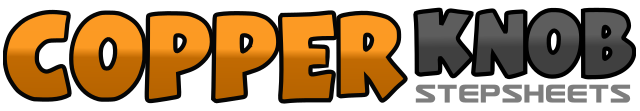 .......Count:64Wall:2Level:Beginner.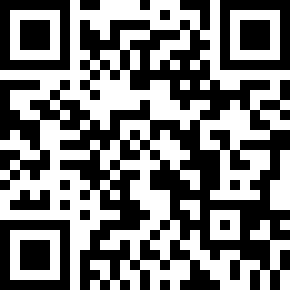 Choreographer:Lynn Card (USA) & Chris Watson (AUS) - November 2016Lynn Card (USA) & Chris Watson (AUS) - November 2016Lynn Card (USA) & Chris Watson (AUS) - November 2016Lynn Card (USA) & Chris Watson (AUS) - November 2016Lynn Card (USA) & Chris Watson (AUS) - November 2016.Music:Today Is Yesterday's Tomorrow - Michael BubléToday Is Yesterday's Tomorrow - Michael BubléToday Is Yesterday's Tomorrow - Michael BubléToday Is Yesterday's Tomorrow - Michael BubléToday Is Yesterday's Tomorrow - Michael Bublé........1,2,3,4Step R to right, Step L behind R, Step R to right, Touch L next to R with snap5,6,7,8Step L to left with snap, Touch R next to L with snap, Step R to right, Touch L next to R with snap1,2,3,4Step L to left, Step R behind L, Step L to left with 1/4 turn to left (9:00), Scuff R forward5,6,7,8Cross R over L, Step L back, Step R to right, Touch L next to R1&2,3,4Step L to left, Step R next to L, Step L to left, Rock R behind L, Recover L forward5&6,7,8Step R to right, Step L next to R, Step R to right, Rock L behind R, Recover R forward1,2,3,4Step L to left, Pivot 1/2 stepping R forward (12:00), Step L forward, Pivot 1/2 to right  stepping R forward (6:00)&5,6&7,8Hop L forward, Hop R next to L, Clap,  Hop L back, Hop R next to L, Clap1,2,3,4Toe strut R to right, Recover R heel with snap, Toe strut L over R to right, Recover L         heel with snap (styling, swing your arms to right as you snap on count 2, swing arms to left on count 4)5,6,7,8Toe strut R to right, Recover R heel with snap, Toe strut L over R to right, Recover L heel           with snap (swing arms again right to left on snaps)1,2,3,4Rock R to R Side, weight back onto L , Cross R toe strut over L and lower heel5,6,7,8Step L to L side, ¼ turn pivot R, taking weight onto R, Place R heel forward and drop L toe to ground.1,2,3&4Kick R forward, Kick R to right side, Step R back, Step L back next to R, Step R forward5,6,7&8Kick L forward, Kick L to left side, Step L back, Step R back next to L, Step L forward1,2,3,4Point R to right, Replace R next to L as you turn 1/4 to right, Point L to left side, Replace L next to R (6:00)5,6,7,8Step R slightly to right as you sway R hip to right, Shift weight on to L and sway L hip to L, Shift weight on to R and sway R hip to right, Shift weight to L and sway L hip to left  (slightly lift your heels off the floor as you shift your weight back and forth so that your knees bend with your hip sways…see video)1,2Put weight on R (in place where you just finished your hip sways) and wave your R arm in front of you clockwise in a circular motion on lyric “anymore”3,4Put weight on L (still in place from hip sways) and wave your L arm in front of you counterclockwise in a circular motion on lyric ‘yeah”